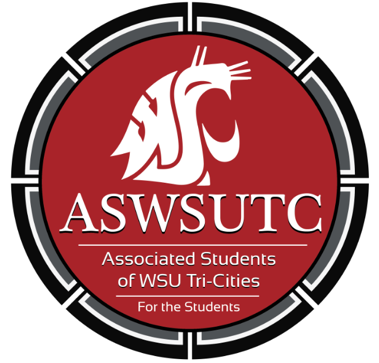 Associated Students ofWashington State University Tri-CitiesSenate MeetingMinutesAugust 22, 2018 | 8:00 AMSUB 120NIntroductionsSierra, senate pro-tempore Zach, PresidentRemy, executive assistant Carter, graphic designerAstrid, director of marketingMarie, graduate senatorChristina, judicial board memberTurner, business senatorAnjhie, nursing senatorAkanna, director of legislative affairs Lian, director of diversity affairsFarha, university senatorTaylor, education senatorDani, engineering senator Ashley, VNE senatorGerard, University senatorAdditions, Deletions, and/or Clarifications to the AgendaReading and Approval of MinutesTaylor moves to approve August 15th minutesAnjhie Seconds Minutes passed (all aye) Unfinished BusinessBi-Weekly Meeting Scheduling New BusinessBill #10Anjhie moves to open the bill for discussionTaylor Seconds Passed (all ayes)Dani Moves to approve billTurner secondsPassed (all ayes)Executive UpdatesSavanna- Meeting about Title IX Resolution Zach- Recycling with city of Richland SUB Governance board- passed governing documents Agenda Deadline2pm for senate meetingsWoW fairAugust 22nd WoW fairSenate UpdatesAdvocacy UpdatesSpell everyone’s name’s correctly Safety Committee Director UpdateLian joining a committee WSU wideAstrid- Boosting marketing for lattes with leadershipAkanna- Healthcare event and legislative committee Advisor UpdatesSUB Governance board adding more studentsCoffee shop update- hours and opening in September Judicial UpdatesOne person running for special election Staff Updates BIOS!!! Open Forum & AnnouncementsRegistering people to vote Adjournment8:35